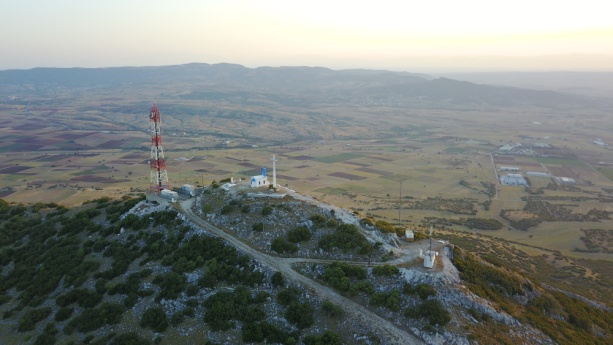 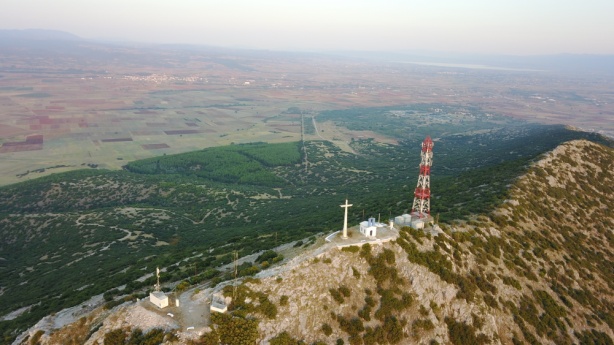 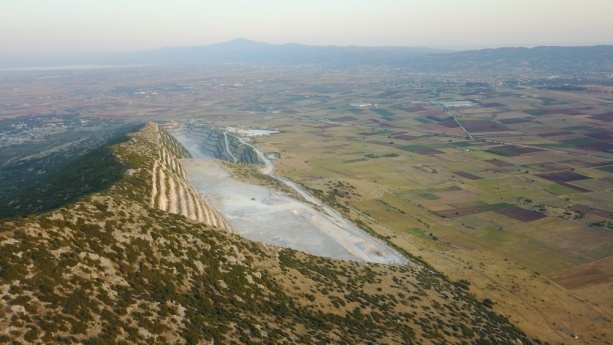 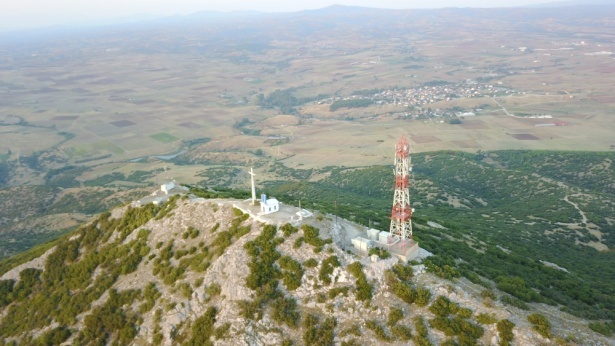 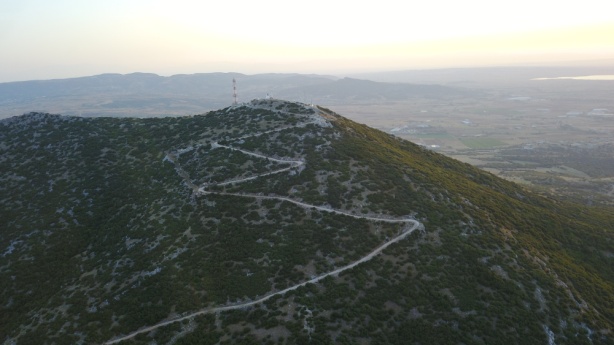 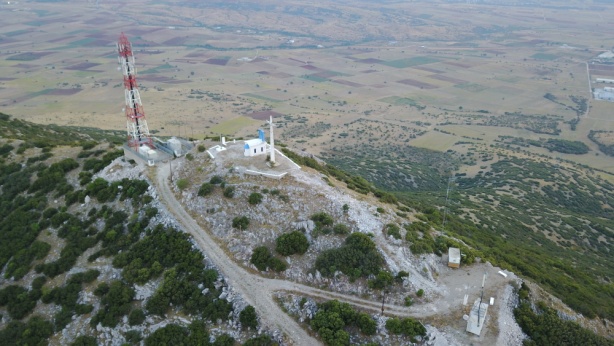 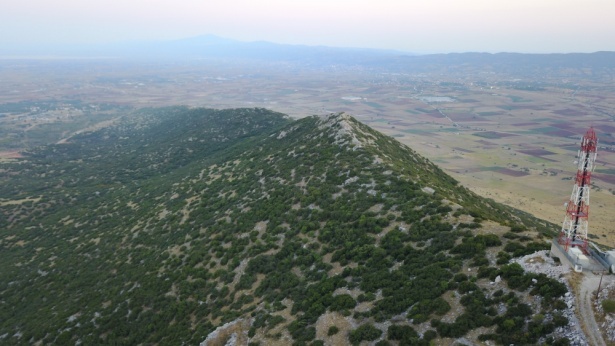 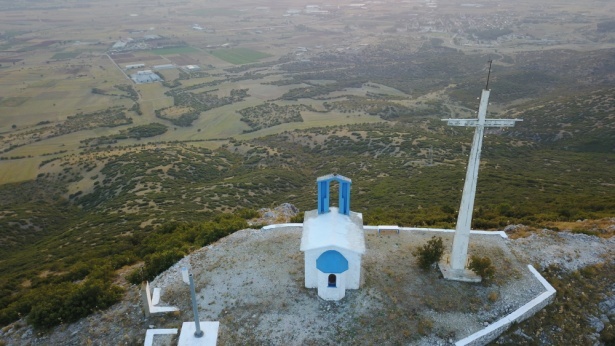 Η Καμήλα ή Ντεβέκουρας (παλιότερα Ντεβέ Καράν) είναι ένα μικρό όρος που βρίσκεται κοντά στην Κριθιά, περνάει απο δυο νομούς (Θεσσαλονίκη, Κιλκίς). Κοντά στο βουνό βρίσκονται η Νέα Σάντα, ο Δρυμός, ο Καμπάνης, οι Μάνδρες, το Περιστέρι, o Παντελεήμονας, η Άσσηρος και η Κριθιά. Έχει υψόμετρο 569 μέτρα περίπου. Από το βουνό περνάει ο ποταμός Κουρρού-Ντερέ. Παλαιότερα ονομαζόταν Ντεβέ Καράν από τους Οθωμανούς Τούρκους, που σημαίνει Μαύρη Καμήλα. Αυτό το όρος ήταν παρατηρητήριο του Ελληνικού Στρατού κατά τις μάχες Κιλκίς-Λαχανά. Το 1953 χτίστηκε παρεκκλήσι προς τιμήν των Αγίων Κωνσταντίνου και Ελένης. Υπάρχει στην κορυφή ένας σταυρός, ύψους 14 μέτρων. Στο βουνό λειτουργεί λατομείο αδρανών υλικών.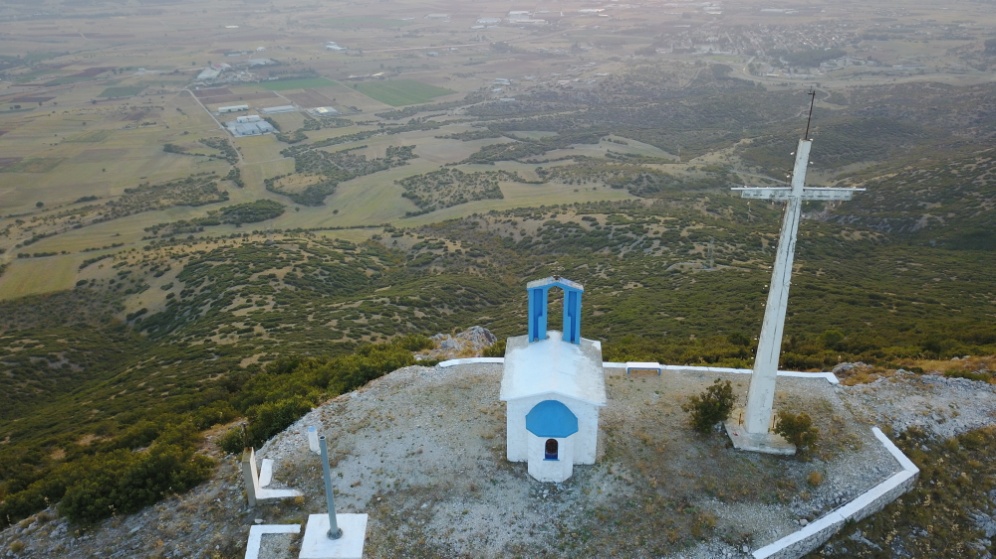 Η Καμήλα ή Ντεβέκουρας (παλιότερα Ντεβέ Καράν) είναι ένα μικρό όρος που βρίσκεται κοντά στην Κριθιά, περνάει απο δυο νομούς (Θεσσαλονίκη, Κιλκίς). Κοντά στο βουνό βρίσκονται η Νέα Σάντα, ο Δρυμός, ο Καμπάνης, οι Μάνδρες, το Περιστέρι, o Παντελεήμονας, η Άσσηρος και η Κριθιά. Έχει υψόμετρο 569 μέτρα περίπου. Από το βουνό περνάει ο ποταμός Κουρρού-Ντερέ. Παλαιότερα ονομαζόταν Ντεβέ Καράν από τους Οθωμανούς Τούρκους, που σημαίνει Μαύρη Καμήλα. Αυτό το όρος ήταν παρατηρητήριο του Ελληνικού Στρατού κατά τις μάχες Κιλκίς-Λαχανά. Το 1953 χτίστηκε παρεκκλήσι προς τιμήν των Αγίων Κωνσταντίνου και Ελένης. Υπάρχει στην κορυφή ένας σταυρός, ύψους 14 μέτρων. Στο βουνό λειτουργεί λατομείο αδρανών υλικών.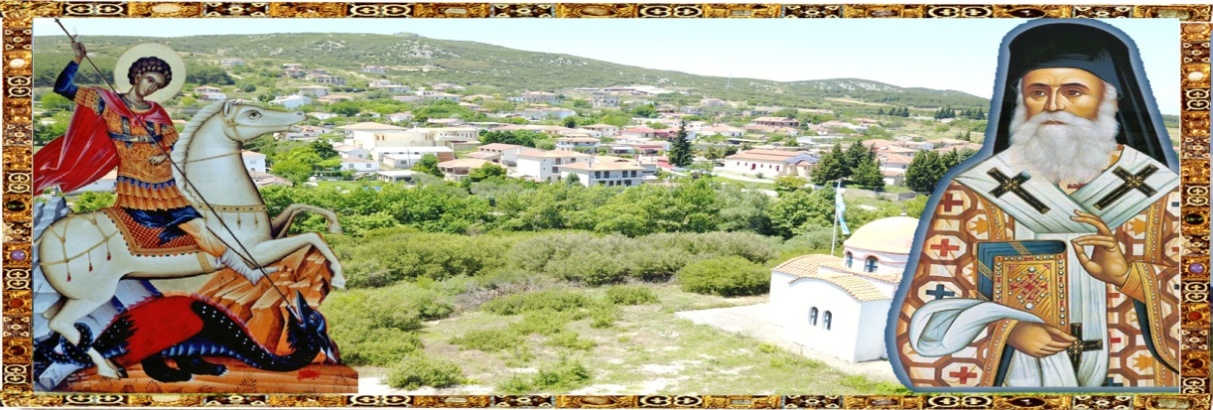 ΙΕΡΑ  ΜΗΤΡΟΠΟΛΙΣ  ΛΑΓΚΑΔΑ,  ΛΗΤΗΣ  ΚΑΙ  ΡΕΝΤΙΝΗΣΙΕΡΑ  ΜΗΤΡΟΠΟΛΙΣ  ΛΑΓΚΑΔΑ,  ΛΗΤΗΣ  ΚΑΙ  ΡΕΝΤΙΝΗΣ
ΙΕΡΟΣ   ΝΑΟΣ   ΑΓΙΩΝ   ΓΕΩΡΓΙΟΥ   ΚΑΙ   ΝΕΚΤΑΡΙΟΥ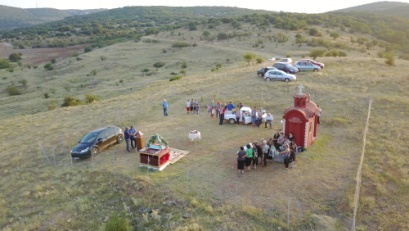 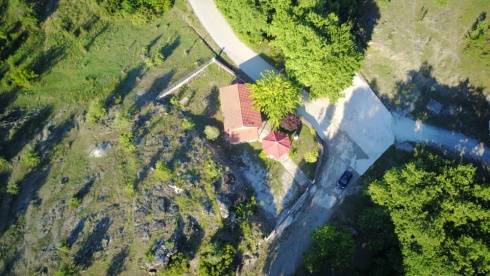 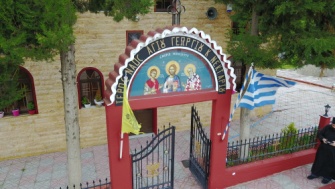 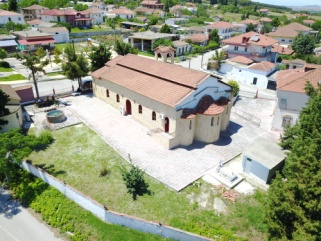 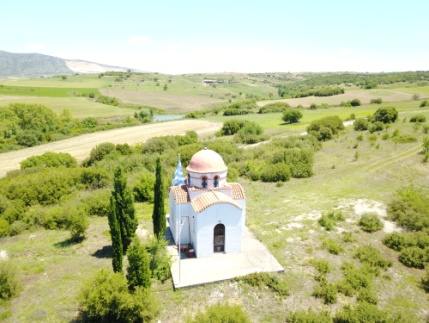 
ΙΕΡΟΣ   ΝΑΟΣ   ΑΓΙΩΝ   ΓΕΩΡΓΙΟΥ   ΚΑΙ   ΝΕΚΤΑΡΙΟΥΕ Ν Ο Ρ Ι Α    Μ Ο Ν Ο Λ Ο Φ Ο ΥΕ Ν Ο Ρ Ι Α    Μ Ο Ν Ο Λ Ο Φ Ο Υ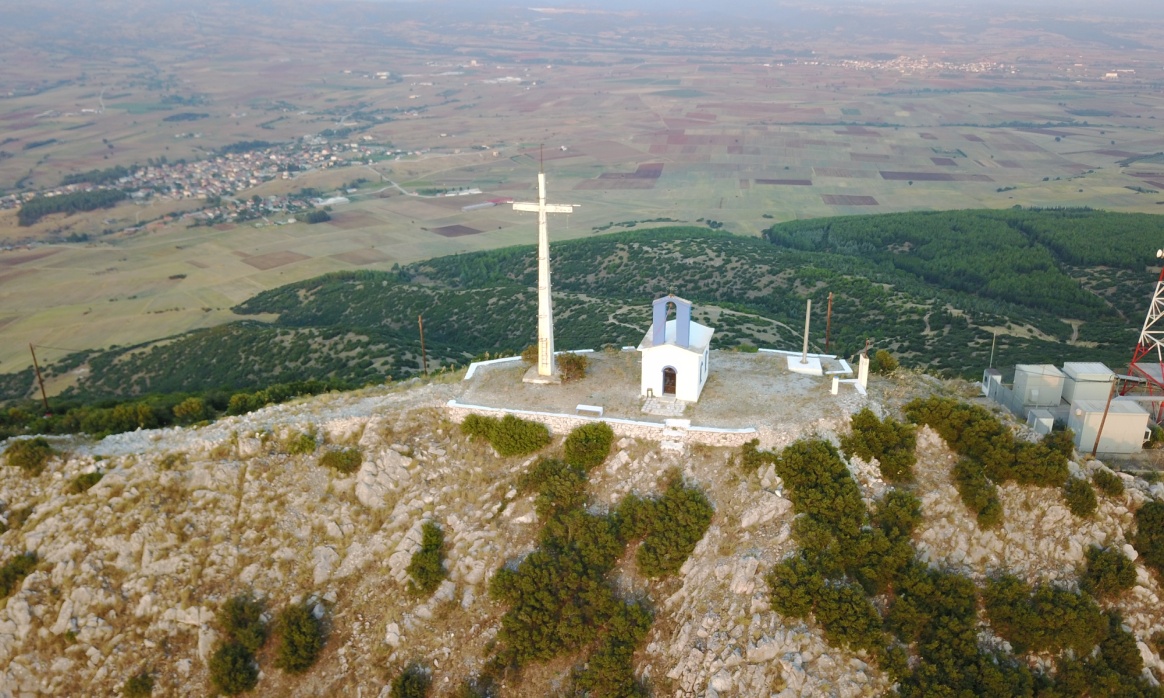 Π Ρ Ο Γ Ρ Α Μ Μ Α   Α Κ Ο Λ Ο Υ Θ Ι Ω ΝΠ Ρ Ο Γ Ρ Α Μ Μ Α   Α Κ Ο Λ Ο Υ Θ Ι Ω Ν Μ Η Ν Ο Σ   Α Υ Γ Ο Υ Σ Τ Ο Υ   2 0 1 8 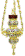  Μ Η Ν Ο Σ   Α Υ Γ Ο Υ Σ Τ Ο Υ   2 0 1 8 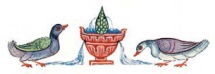 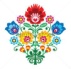 Έχων ημέρας 31. Η ημέρα έχει ώρας 13 και νύξ ώρας 11 Έχων ημέρας 31. Η ημέρα έχει ώρας 13 και νύξ ώρας 11 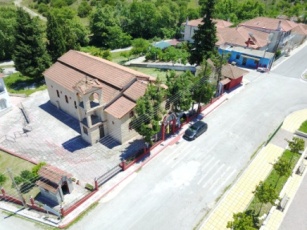 ΤΕΤΑΡΤΗ 1-ΠΕΜΠΤΗ 2-ΠΑΡΑΣΚΕΥΗ 3 ΑΥΓΟΥΣΤΟΥΤΕΤΑΡΤΗ 1-ΠΕΜΠΤΗ 2-ΠΑΡΑΣΚΕΥΗ 3 ΑΥΓΟΥΣΤΟΥ19.00 - 20.30 ΕΣΠΕΡΙΝΟΣ - ΙΕΡΑ ΠΑΡΑΚΛΗΣΗ19.00 - 20.30 ΕΣΠΕΡΙΝΟΣ - ΙΕΡΑ ΠΑΡΑΚΛΗΣΗΣΤΟΝ ΙΕΡΟ ΝΑΟ ΤΩΝ ΑΓΙΩΝ ΓΕΩΡΓΙΟΥ ΚΑΙ ΝΕΚΤΑΡΙΟΥΣΤΟΝ ΙΕΡΟ ΝΑΟ ΤΩΝ ΑΓΙΩΝ ΓΕΩΡΓΙΟΥ ΚΑΙ ΝΕΚΤΑΡΙΟΥ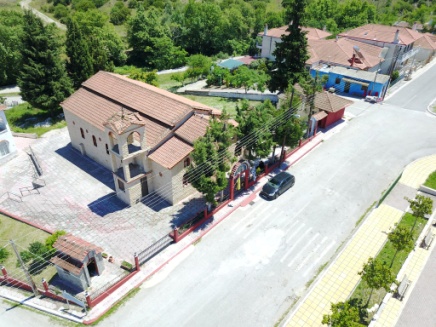 ΚΥΡΙΑΚΗ 5 ΑΥΓΟΥΣΤΟΥ  Ι'ΜΑΤΘΑΙΟΥΚΥΡΙΑΚΗ 5 ΑΥΓΟΥΣΤΟΥ  Ι'ΜΑΤΘΑΙΟΥ07.00 - 10.00 ΟΡΘΡΟΣ - Θ. ΛΕΙΤΟΥΡΓΙΑ07.00 - 10.00 ΟΡΘΡΟΣ - Θ. ΛΕΙΤΟΥΡΓΙΑ21.30-00.30 Ι.ΑΓΡΥΠΝΙΑ ΜΕΤΑΜΟΡΦΩΣΙΣ ΤΟΥ ΣΩΤΗΡΟΣ21.30-00.30 Ι.ΑΓΡΥΠΝΙΑ ΜΕΤΑΜΟΡΦΩΣΙΣ ΤΟΥ ΣΩΤΗΡΟΣΣΤΟΝ ΙΕΡΟ ΝΑΟ ΤΩΝ ΑΓΙΩΝ ΓΕΩΡΓΙΟΥ ΚΑΙ ΝΕΚΤΑΡΙΟΥΣΤΟΝ ΙΕΡΟ ΝΑΟ ΤΩΝ ΑΓΙΩΝ ΓΕΩΡΓΙΟΥ ΚΑΙ ΝΕΚΤΑΡΙΟΥ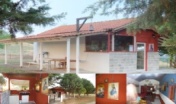 ΔΕΥΤΕΡΑ 6 ΑΥΓΟΥΣΤΟΥ ΔΕΥΤΕΡΑ 6 ΑΥΓΟΥΣΤΟΥ 19.00 - 20.30 ΕΣΠΕΡΙΝΟΣ - ΙΕΡΑ ΠΑΡΑΚΛΗΣΗ19.00 - 20.30 ΕΣΠΕΡΙΝΟΣ - ΙΕΡΑ ΠΑΡΑΚΛΗΣΗΣΤΟ ΙΕΡΟ ΕΞΩΚΚΛΗΣΙ ΤΟΥ ΑΓΙΟΥ ΓΕΩΡΓΙΟΥ ΔΑΟΥΤΛΙΣΤΟ ΙΕΡΟ ΕΞΩΚΚΛΗΣΙ ΤΟΥ ΑΓΙΟΥ ΓΕΩΡΓΙΟΥ ΔΑΟΥΤΛΙ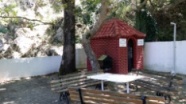 ΤΡΙΤΗ 7 ΑΥΓΟΥΣΤΟΥΤΡΙΤΗ 7 ΑΥΓΟΥΣΤΟΥ19.00 - 20.30 ΕΣΠΕΡΙΝΟΣ - ΙΕΡΑ ΠΑΡΑΚΛΗΣΗ19.00 - 20.30 ΕΣΠΕΡΙΝΟΣ - ΙΕΡΑ ΠΑΡΑΚΛΗΣΗΣΤΟ ΙΕΡΟ ΕΞΩΚΚΛΗΣΙ ΤΟΥ ΤΙΜΙΟΥ ΠΡΟΔΡΟΜΟΥΣΤΟ ΙΕΡΟ ΕΞΩΚΚΛΗΣΙ ΤΟΥ ΤΙΜΙΟΥ ΠΡΟΔΡΟΜΟΥ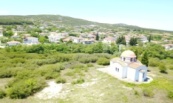 ΤΕΤΑΡΤΗ 8 ΑΥΓΟΥΣΤΟΥΤΕΤΑΡΤΗ 8 ΑΥΓΟΥΣΤΟΥ19.00 - 20.30 ΕΣΠΕΡΙΝΟΣ - ΙΕΡΑ ΠΑΡΑΚΛΗΣΗ19.00 - 20.30 ΕΣΠΕΡΙΝΟΣ - ΙΕΡΑ ΠΑΡΑΚΛΗΣΗΣΤΟ ΙΕΡΟ ΕΞΩΚΚΛΗΣΙ ΤΗΣ ΑΓΙΑΣ ΑΙΚΑΤΕΡΙΝΗΣΣΤΟ ΙΕΡΟ ΕΞΩΚΚΛΗΣΙ ΤΗΣ ΑΓΙΑΣ ΑΙΚΑΤΕΡΙΝΗΣ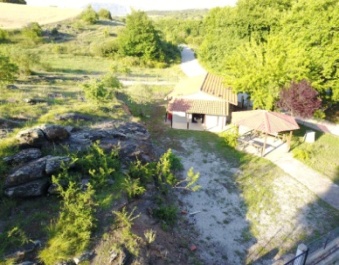 ΠΕΜΠΤΗ 9 ΑΥΓΟΥΣΤΟΥΠΕΜΠΤΗ 9 ΑΥΓΟΥΣΤΟΥ19.00 - 20.30 ΕΣΠΕΡΙΝΟΣ - ΙΕΡΑ ΠΑΡΑΚΛΗΣΗ19.00 - 20.30 ΕΣΠΕΡΙΝΟΣ - ΙΕΡΑ ΠΑΡΑΚΛΗΣΗΣΤΟ ΙΕΡΟ ΕΞΩΚΚΛΗΣΙ ΤΟΥ ΑΓΙΟΥ ΚΩΝΣΤΑΝΤΙΝΟΥΣΤΟ ΙΕΡΟ ΕΞΩΚΚΛΗΣΙ ΤΟΥ ΑΓΙΟΥ ΚΩΝΣΤΑΝΤΙΝΟΥ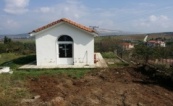 ΠΑΡΑΣΚΕΥΗ 10  ΑΥΓΟΥΣΤΟΥΠΑΡΑΣΚΕΥΗ 10  ΑΥΓΟΥΣΤΟΥ18.30 - 20.30 ΕΣΠΕΡΙΝΟΣ-ΙΕΡΑ ΠΑΡΑΚΛΗΣΗ - ΤΡΙΣΑΓΙΑ 18.30 - 20.30 ΕΣΠΕΡΙΝΟΣ-ΙΕΡΑ ΠΑΡΑΚΛΗΣΗ - ΤΡΙΣΑΓΙΑ ΣΤΟΝ ΚΟΙΜΗΤΗΡΙΑΚΟ ΝΑΟ ΤΗΣ ΑΝΑΣΤΑΣΕΩΣΣΤΟΝ ΚΟΙΜΗΤΗΡΙΑΚΟ ΝΑΟ ΤΗΣ ΑΝΑΣΤΑΣΕΩΣΚΥΡΙΑΚΗ 12 ΑΥΓΟΥΣΤΟΥΚΥΡΙΑΚΗ 12 ΑΥΓΟΥΣΤΟΥ07.00 - 10.00 ΟΡΘΡΟΣ - Θ. ΛΕΙΤΟΥΡΓΙΑ07.00 - 10.00 ΟΡΘΡΟΣ - Θ. ΛΕΙΤΟΥΡΓΙΑ19.00-20.30 ΕΣΠΕΡΙΝΟΣ-ΙΕΡΑ ΠΑΡΑΚΛΗΣΗ19.00-20.30 ΕΣΠΕΡΙΝΟΣ-ΙΕΡΑ ΠΑΡΑΚΛΗΣΗΣΤΟΝ ΙΕΡΟ ΝΑΟ ΤΩΝ ΑΓΙΩΝ ΓΕΩΡΓΙΟΥ ΚΑΙ ΝΕΚΤΑΡΙΟΥΣΤΟΝ ΙΕΡΟ ΝΑΟ ΤΩΝ ΑΓΙΩΝ ΓΕΩΡΓΙΟΥ ΚΑΙ ΝΕΚΤΑΡΙΟΥ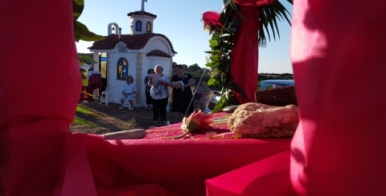 ΔΕΥΤΕΡΑ 13 ΑΥΓΟΥΣΤΟΥΔΕΥΤΕΡΑ 13 ΑΥΓΟΥΣΤΟΥ19.00-20.30 ΕΣΠΕΡΙΝΟΣ-ΙΕΡΑ ΠΑΡΑΚΛΗΣΗ-Ι.ΕΥΧΕΛΑΙΟ19.00-20.30 ΕΣΠΕΡΙΝΟΣ-ΙΕΡΑ ΠΑΡΑΚΛΗΣΗ-Ι.ΕΥΧΕΛΑΙΟΤΡΙΤΗ 14 ΑΥΓΟΥΣΤΟΥΤΡΙΤΗ 14 ΑΥΓΟΥΣΤΟΥ19.15 - 21.30  ΠΑΝΗΓΥΡΙΚΟΣ ΕΣΠΕΡΙΝΟΣ - ΕΓΚΩΜΙΑ - ΠΕΡΙΦΟΡΑ ΕΠΙΤΑΦΙΟΥ19.15 - 21.30  ΠΑΝΗΓΥΡΙΚΟΣ ΕΣΠΕΡΙΝΟΣ - ΕΓΚΩΜΙΑ - ΠΕΡΙΦΟΡΑ ΕΠΙΤΑΦΙΟΥΣΤΟΝ ΙΕΡΟ ΝΑΟ ΤΩΝ ΑΓΙΩΝ ΓΕΩΡΓΙΟΥ ΚΑΙ ΝΕΚΤΑΡΙΟΥΣΤΟΝ ΙΕΡΟ ΝΑΟ ΤΩΝ ΑΓΙΩΝ ΓΕΩΡΓΙΟΥ ΚΑΙ ΝΕΚΤΑΡΙΟΥΤΕΤΑΡΤΗ 15 ΑΥΓΟΥΣΤΟΥΤΕΤΑΡΤΗ 15 ΑΥΓΟΥΣΤΟΥΚΟΙΜΗΣΙΣ ΥΠΕΡΑΓΙΑΣ ΘΕΟΤΟΚΟΥΚΟΙΜΗΣΙΣ ΥΠΕΡΑΓΙΑΣ ΘΕΟΤΟΚΟΥ07.30 - 10.30 ΠΑΝΗΓΥΡΙΚΗ ΘΕΙΑ ΛΕΙΤΟΥΡΓΙΑ07.30 - 10.30 ΠΑΝΗΓΥΡΙΚΗ ΘΕΙΑ ΛΕΙΤΟΥΡΓΙΑΣΤΟΝ ΙΕΡΟ ΝΑΟ ΤΩΝ ΑΓΙΩΝ ΓΕΩΡΓΙΟΥ ΚΑΙ ΝΕΚΤΑΡΙΟΥΣΤΟΝ ΙΕΡΟ ΝΑΟ ΤΩΝ ΑΓΙΩΝ ΓΕΩΡΓΙΟΥ ΚΑΙ ΝΕΚΤΑΡΙΟΥΚΥΡΙΑΚΗ 19 ΑΥΓΟΥΣΤΟΥΚΥΡΙΑΚΗ 19 ΑΥΓΟΥΣΤΟΥΙΒ' ΜΑΤΘΑΙΟΥΙΒ' ΜΑΤΘΑΙΟΥ07.15 - 10.15 ΟΡΘΡΟΣ - Θ. ΛΕΙΤΟΥΡΓΙΑ07.15 - 10.15 ΟΡΘΡΟΣ - Θ. ΛΕΙΤΟΥΡΓΙΑΣΤΟΝ ΙΕΡΟ ΝΑΟ ΤΩΝ ΑΓΙΩΝ ΓΕΩΡΓΙΟΥ ΚΑΙ ΝΕΚΤΑΡΙΟΥΣΤΟΝ ΙΕΡΟ ΝΑΟ ΤΩΝ ΑΓΙΩΝ ΓΕΩΡΓΙΟΥ ΚΑΙ ΝΕΚΤΑΡΙΟΥ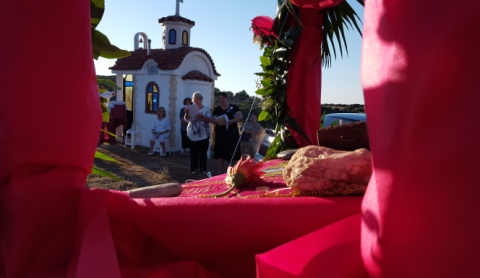 ΠΕΜΠΤΗ 23 ΑΥΓΟΥΣΤΟΥΠΕΜΠΤΗ 23 ΑΥΓΟΥΣΤΟΥΑΠΟΔΟΣΗ ΚΟΙΜΗΣΕΩΣ Υ.Θ.ΑΠΟΔΟΣΗ ΚΟΙΜΗΣΕΩΣ Υ.Θ.08.00-10.00 ΟΡΘΡΟΣ - ΘΕΙΑ ΛΕΙΤΟΥΡΓΙΑ08.00-10.00 ΟΡΘΡΟΣ - ΘΕΙΑ ΛΕΙΤΟΥΡΓΙΑΣΤΟ ΙΕΡΟ ΕΞΩΚ. ΤΗΣ ΚΟΙΜΗΣΕΩΣ ΤΗΣ ΘΕΟΤΟΚΟΥΣΤΟ ΙΕΡΟ ΕΞΩΚ. ΤΗΣ ΚΟΙΜΗΣΕΩΣ ΤΗΣ ΘΕΟΤΟΚΟΥΚΥΡΙΑΚΗ 26 ΑΥΓΟΥΣΤΟΥΚΥΡΙΑΚΗ 26 ΑΥΓΟΥΣΤΟΥΙΓ' ΜΑΤΘΑΙΟΥΙΓ' ΜΑΤΘΑΙΟΥ07.15 - 10.30 ΟΡΘΡΟΣ - Θ. ΛΕΙΤΟΥΡΓΙΑ -ΤΡΙΣΑΓΙΟ 07.15 - 10.30 ΟΡΘΡΟΣ - Θ. ΛΕΙΤΟΥΡΓΙΑ -ΤΡΙΣΑΓΙΟ ΣΤΟΝ ΙΕΡΟ ΝΑΟ ΤΩΝ ΑΓΙΩΝ ΓΕΩΡΓΙΟΥ ΚΑΙ ΝΕΚΤΑΡΙΟΥΣΤΟΝ ΙΕΡΟ ΝΑΟ ΤΩΝ ΑΓΙΩΝ ΓΕΩΡΓΙΟΥ ΚΑΙ ΝΕΚΤΑΡΙΟΥ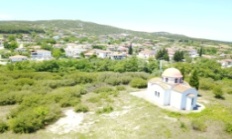 ΠΑΡΑΣΚΕΥΗ 31  ΑΥΓΟΥΣΤΟΥΠΑΡΑΣΚΕΥΗ 31  ΑΥΓΟΥΣΤΟΥΚΑΤΑΘΕΣΙΣ ΤΙΜΙΑΣ ΖΩΝΗΣ ΥΠΕΡΑΓΙΑΣ ΘΕΟΤΟΚΟΥΚΑΤΑΘΕΣΙΣ ΤΙΜΙΑΣ ΖΩΝΗΣ ΥΠΕΡΑΓΙΑΣ ΘΕΟΤΟΚΟΥ08.00-10.00 ΟΡΘΡΟΣ - ΘΕΙΑ ΛΕΙΤΟΥΡΓΙΑ08.00-10.00 ΟΡΘΡΟΣ - ΘΕΙΑ ΛΕΙΤΟΥΡΓΙΑΣΤΟ ΙΕΡΟ ΕΞΩΚΚΛΗΣΙ ΤΗΣ ΑΓΙΑΣ ΑΙΚΑΤΕΡΙΝΗΣΣΤΟ ΙΕΡΟ ΕΞΩΚΚΛΗΣΙ ΤΗΣ ΑΓΙΑΣ ΑΙΚΑΤΕΡΙΝΗΣ